好書推薦~籠裡的女人 :喜歡看犯罪推理的讀者有福了~《懸案密碼：籠裡的女人》KVINDEN I BURET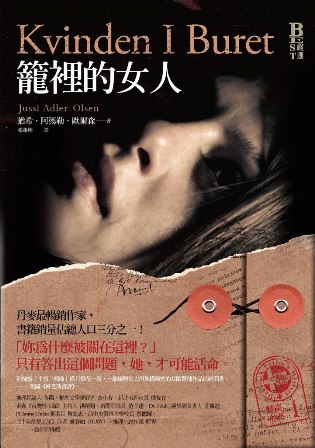 丹麥最暢銷作家，
書籍銷量佔總人口三分之一！
包辦AMAZON總榜一、二、三名，蟬聯排行榜至今超過100週
電影由《龍紋身的女孩》製作團隊重金打造
懸案密碼：
籠裡的女人
「妳為什麼被關在這裡？」只有答出這個問題，她，才可能活命。
「生日快樂，梅瑞特。恭喜妳三十二歲了，今天是七月六號，妳待在這裡已經一百二十六天。給妳的生日賀禮是，從現在起一整年都開著燈，除非妳能回答一個問題——為什麼我們把妳關在這座地牢裡？」

推理文學愛好者　余小芳、新北市副市長　侯友宜、東森《台灣啟示錄》主持人　洪培翔、新聞評論員　范立達、Dr. Soul心靈集團負責人　莊凱迪、PChome Online董事長　詹宏志、前中央警察大學校長　蔡德輝、《上帝的黑名單》作者　盧春如（RUBY）、推理小說作家　藍霄
──一致好評推薦

丹麥最神祕離奇、卻又無人能破的懸案，唯有他，能解開通往關鍵線索的密碼。卡爾．莫爾克，哥本哈根的資探警探，具有獵犬般的直覺、對線索緊咬不放的毅力，當最優秀的警探碰上最棘手的懸案，真相能否水落石出？

懸案編號001
從五年前國會議員梅瑞特被列為失蹤人口的那一刻開始，
她的人生也就此墮入萬劫不復的地獄。
因為她被綁架了！
綁架者將她拘禁在囚籠中過著非人的生活，
如果無法回答出他們在她生日那天問的問題，
就必須忍受牢裡保持整年的黑暗或明亮，以及不斷升高的氣壓。
梅瑞特曾想堅持意志活下去，
但在經歷了漫長的折磨後，死亡似乎成為她最甜美的解脫……

當所有人對這起失蹤案不再抱持希望，卡爾卻認為梅瑞特還活著。
他越是接近謎團的核心，籠裡的女人就一步步邁向死亡，
卡爾能否趕在悲劇發生前，搶先發現隱藏背後的陰謀與真相？

本書特色

★丹麥銷量超過140萬，佔總人口三分之一！
★包辦AMAZON總榜一、二、三名，蟬聯至今超過100週！
★電影由《龍紋身的女孩》製作團隊重金打造。
★系列三本於德國銷量突破200萬冊。
★榮獲2010年北歐最佳犯罪小說（「玻璃鑰匙獎」）。
★哈洛．莫根森（Harald-Mogensen-Krimipreis）最佳犯罪小說獎。
★國際性文學雜誌《書文化》（Buchkultur）年度全球最佳犯罪小說第二名。
★丹麥讀者圖書獎（Reader’s Bookprize）（丹麥最重要的文學獎）。
★售出二十餘國版權，英美版由全球第二大出版商企鵝集團隆重推出。 作者官網：http://www.jussiadlerolsen.com/ 作者介紹猶希．阿德勒．歐爾森(Jussi Adler-Olsen)一九五○年生於丹麥哥本哈根，主修醫學、社會學、政治史、電影等科系，也從事過多種不同領域的行業。一九九五年，歐爾森開始寫作，兩年後便以第一本小說榮登瑞典、西班牙、南美等國暢銷書排行榜。　　

因為父親工作的因素，歐爾森從小在精神療養院長大，這段特殊的童年經歷使他日後創作犯罪小說時重視心理層面、人物刻畫，而不以常見的暴力情節為筆下的主軸。寫作以來，作品得到許多全國性及國際性獎項肯定，除了曾入選國際性文學雜誌《書文化》（Buchkultur）年度全球最佳犯罪小說第二名，以及哈洛．莫根森（Harald-Mogensen-Krimipreis）最佳犯罪小說獎之外，更繼《龍紋身的女孩》作者史迪格．拉森之後，奪得北歐最重要的犯罪小說獎──「玻璃鑰匙獎」（Glass Key Award）。　　

「懸案密碼」是以卡爾．莫爾克為主角的最新犯罪小說系列，也是令歐爾森驚豔國際文壇的代表作。首集《籠裡的女人》在法蘭克福書展造成轟動，上市短短數天，初版的兩萬五千冊便銷售一空，而第三集《染血的瓶中信》（暫名）更是一推出即躍上排行榜冠軍寶座。在德國AMAZON上，「懸案密碼」創下包辦總榜一、二、三名驚人成績，並已盤踞暢銷排行榜超過一百週之久，至今銷售突破兩百萬冊。今年年底，曾拍攝《龍紋身的女孩》的德國ZDF將與丹麥電影公司Zentropa攜手合作，打造本系列的電影。　　

歐爾森無疑是當今丹麥最暢銷的作家。目前已婚，是一個孩子的父親。作者官網：http://www.jussiadlerolsen.com/